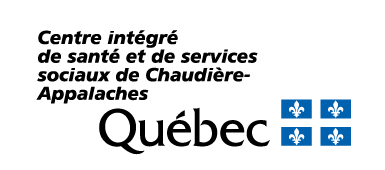 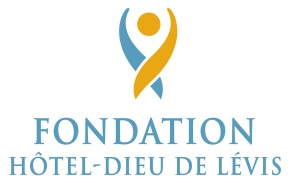 Dans le présent document, le genre masculin est utilisé au sens neutre et désigne les femmes autant que les hommes.SUBVENTION PROJET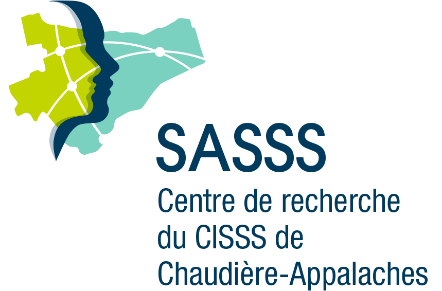 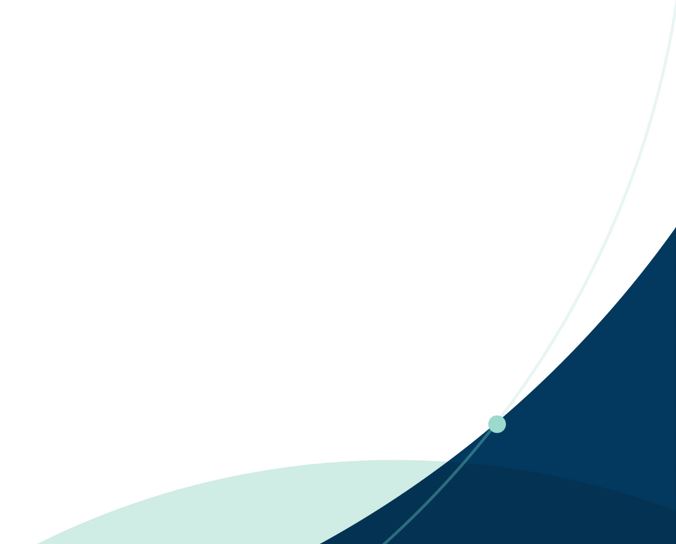  STRUCTURANT CENTRE DE RECHERCHE DU 
CISSS DE CHAUDIÈRE-APPALACHESFORMULAIRE DE DEMANDE 2022Date limite pour retourner le formulaire :Le 15 décembre 2022À retourner par courriel à :recherche.cisss-ca@ssss.gouv.qc.caPrière de mentionner « Subvention projet structurant 2022 »Pour toute information, veuillez communiquer avec Mme Louise ChouinardDirection de la recherche et de l’enseignement universitaire du CISSS de Chaudière-AppalachesTéléphone : 418 835-7121, poste 16241Formatage obligatoire : Arial 12Formatage obligatoire : Arial 12Formatage obligatoire : Arial 12Formatage obligatoire : Arial 12Formatage obligatoire : Arial 12ProjetProjetProjetProjetProjetTitre du projet :Identification des chercheurs principauxIdentification des chercheurs principauxIdentification des chercheurs principauxIdentification des chercheurs principauxIdentification des chercheurs principauxNom et prénomNom et prénomRôleCourrielSignatureIdentification des autres membres de l’équipeIdentification des autres membres de l’équipeIdentification des autres membres de l’équipeIdentification des autres membres de l’équipeIdentification des autres membres de l’équipeIdentifiez les autres chercheurs ou collaborateurs. Si plus de cinq, joindre une page annexe.Identifiez les autres chercheurs ou collaborateurs. Si plus de cinq, joindre une page annexe.Identifiez les autres chercheurs ou collaborateurs. Si plus de cinq, joindre une page annexe.Identifiez les autres chercheurs ou collaborateurs. Si plus de cinq, joindre une page annexe.Identifiez les autres chercheurs ou collaborateurs. Si plus de cinq, joindre une page annexe.Nom et prénomNom et prénomRôleCourrielSignatureDécrivez la complémentarité de l’équipe (max. ½ page).Problématique du projet Présentez la problématique et les objectifs spécifiques du projet structurant (max. 1 page).Démarche de structurationEn quoi consiste la démarche structurante et comment procurera-t-elle des leviers pour le développement de la recherche ? (max. 2 pages).Démarche de structuration (suite)Budget et échéancier Une somme maximale de 20 000 $ peut être demandée pour une durée d’un an. Décrivez l’utilisation prévue de ce montant et justifiez chacun des postes budgétaires. Décrivez l’échéancier du projet sur un an (nombre de pages non limité). Au besoin, utilisez une autre feuille.Budget et échéancier (suite)Faisabilité du projet Présentez la faisabilité du projet sur une période d’un an : convenance auprès des partenaires, lien entre échéancier, budget, démarche, etc. (max. ½ page).Retombées prévues Présentez brièvement les répercussions attendues de votre projet structurant pour chacun et pour l’ensemble des partenaires impliqués (max. ½ page).